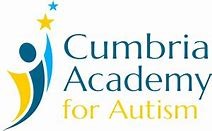 GCSE Combined Science - SynergyGCSE Combined Science - SynergyGCSE Combined Science - SynergyGCSE Combined Science - SynergyGCSE Combined Science - SynergyGCSE Combined Science - SynergyYear 2Autumn term 2021Topic and timeTeaching and linksTopic and timeTeaching and links4.3.2 Radiation and risk6Atomic structure4.7.2 Electricity13Forces and energy changedWavesRP11 and RP 12Magnetism and electromagnetism4.7.3 Acids and alkalis7The periodic tableRP13Chemical quantities4.3.3 Preventing, treating and curing diseases13Lifestyle and health4.7.4 The rate and extent of chemical change11The periodic tableWavesRP14 and RP15Chemical quantitiesSystems in the human body4.4.1 The Earth's atmosphere10Plants and photosynthesis4.7.5 Atoms into ions and ions into atoms5The periodic tableRP7Carbon chemistryRP16Chemical quantitiesResources of materials and energy4.4.2 Ecosystems and biodiversity7WavesRP8Plants and photosynthesisCarbon chemistryResources of materials and energyNumber of hours36Number of hours36Total number of hours72School days in term72Spring term 2022Topic and timeTeaching and linksTopic and timeTeaching and links4.4.3 Inheritance5Cells in animals and plants4.8.1 Carbon chemistry12The periodic tableVariation and evolutionChemical quantities4.4.4 Variation and evolution7InheritanceStructure and bondingThe rateand extent of chemical exchangeThe Earth's atmoshpereEcosystems and biodiversity4.8.2 Resources of materials and energy8The Earth's atmosphereEcosystems and biodiversityThe periodic tableAtoms into ions and ions into atomsNumber of hours12Number of hours20Total number of hours32School days in term58RevisionRevisionRevisionRevisionRevisionRevisionRevisionRevisionRevisionRevisionRevisionRevision